            ÚSTAV BIOLOGIE OBRATLOVCŮ            Akademie věd České republiky, v. v. i.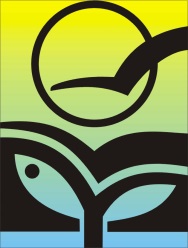 OBJEDNÁVKA  číslo:  RB/2019/069/VP                                                                    ze dne 15.8.2019 Odběratel:                                                                                   Dodavatel:Ústav biologie obratlovců  AV ČR, v. v. i.                               Antonín PohankaKvětná 170/8                                                                              Sedlec 184603 65  Brno                                                                               691021 SedlecIČ: 68081766,  DIČ: CZ68081766                                             IČ: 70478872, DIČ: CZ7210314067  Jsme plátci DPH                                                                          jsem plátce DPHObjednáváme u Vás:  Na základě cenové nabídky z 6.8.2019 u Vás objednáváme  výměnu žlabů, svodů a plechové krytiny v materiálu titanzinek  na budově pracoviště Květná 8, Brno(knihovna, sekretariát) dle specifikace.Specifikace: žlaby a svody ....................................................    49 081,00Kč bez DPHplechová krytina (půlkruhová-knihovna) ............71 532,00 Kč bez DPHplechová krytina (obdélníková-sekretariát) .......51 654,00 Kč bez DPHCelková cena: 172 267,00 Kč bez DPH Termín a místo plnění:  do 13.9.2019, Ústav biologie obratlovců AV ČR, v. v. i., Květná 8, 603 65 BrnoSplatnost faktury:  14 dnůOsoba oprávněná k převzetí díla:  IXXXProsím o uvedení čísla objednávky na vystavenou fakturu.Dodavatel výslovně souhlasí se zveřejněním údajů v této smlouvě dle Zákona č. 340/2015 Sb. v platném znění. Dodavatel pověřuje odběratele ke zveřejnění údajů dle tohoto zákona. Objednávka se stává platnou až jejím písemným potvrzením ze strany dodavatele!!! Prosíme o potvrzení.Děkuji za kladné vyřízení  a jsem s pozdravem.    Potvrzuji, PohankaPříkazce operace:   XXX                     Správce rozpočtu:  XXXPříloha: cenová nabídka z 6.8.2019                                                                                  